Zakres rzeczowy robót  w postępowaniu WIZ.271.2.46 .2020 obejmujących  remont 2 korytarzy między klatkami schodowymi oraz sali nr 3 w budynku szkolnym Specjalnego Ośrodka Szkolno – Wychowawczego przy ul. Piastowskiej 55 w Świnoujściu.Korytarz między klatkami schodowymi I piętro   (wymiary : 16,25m x 1,52m, h=3,43m)- demontaż 2 szt. ościeżnic drzwiowych drewnianych z obróbkami tynkarskimi ościeża po     demontażu,- osadzenie narożników wpuszczanych podtynkowych na płaszczyznach pionowych  wejść na   korytarz  od strony klatek schodowych, - przygotowanie (wyrównanie, powierzchni, naprawa ubytków, wylanie masy samopoziomującej, gruntowanie) istniejącego podłoża posadzki korytarza z płytek posadzkowych lastrykowych do położenia na nich  wykładziny podłogowej typu linoleum,  łączenia zgrzewane w kolorze dopasowanym do koloru wykładziny. Wykładzina homogeniczna, Marmoleum real kolor 3861 arabian pearl,  grubość nie mniejsza niż  2,50 mm, wymagane własności antyalergiczne, w 100 % z naturalnych składników z wykończeniem listwami przypodłogowymi rdzeniowymi TS 100 lif – trwały rdzeń z HDF przystosowany do wklejenia paska wykładziny, montaż klejem termotopliwym,- wykończenie schodów wykładziną w systemie schodowym np. ekoflor lub tarkett z listwami    schodowymi przyściennymi, z wcześniejszym przygotowaniem powierzchni schodów do   obłożenia, 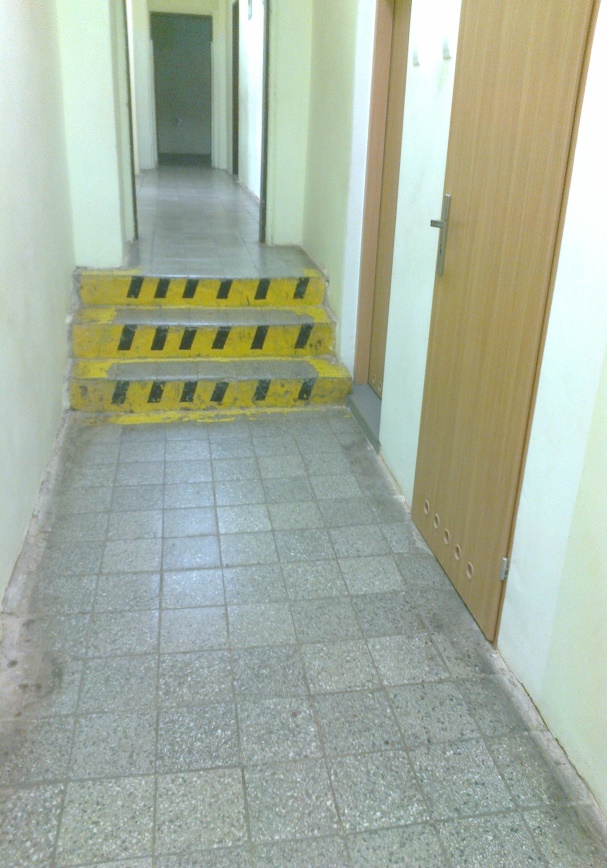 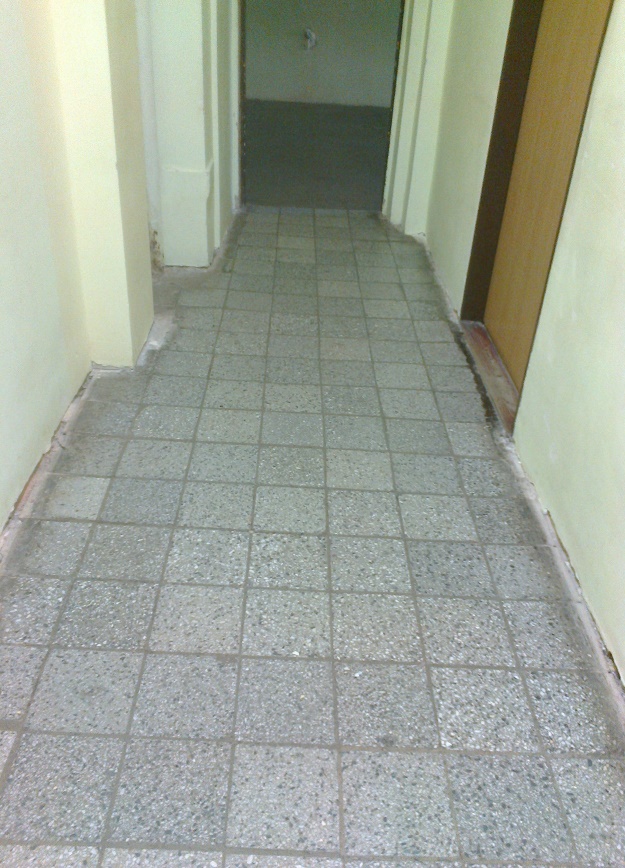  Fot.1,2. Widok korytarza na I p.- wymiana pionów kanalizacji sanitarnej fi 100 mm dł. około 7 mb wraz z ich zabudową z   płyt GK na korytarzu.       - malowanie ścian farbą lateksową  z przygotowaniem powierzchni  do malowania, - malowanie sufitów farbą emulsyjną z przygotowaniem podłoża do malowania – ściany i   sufity gruntowane podkładem dla farb lateksowych  oraz emulsji,- ściany do wysokości ościeżnicy drzwiowej należy pomalować matowym lakierem    lamperyjnym, - malowanie rur stalowych c.o. emalią do powierzchni metalowych z przygotowaniem    powierzchni do malowania,- wymiana drzwi wewnętrznych  (80x200) wraz z ościeżnicą, skrzydło drzwiowe np. Porta ,   oklejone w kolorze olchy, drzwi z klamką, zamkiem patentowym,  - montaż narożników ochronnych pcv (szer. 5 cm z wyobloną krawędzią) na pionowe miejsca    ościeża drzwiowego od strony wejścia z klatek schodowych  do wysokości   1,50 m,  -zabezpieczenie grubą folią poliestrową podłóg przed wykonywaniem robót     malarskich, sprzątanie po robotach malarskich,  Kolory ścian: system NCS S 08004-G90Y.Korytarz między klatkami schodowymi II piętro   (wymiary : 16,25m x 1,52m, h=3,43m)- demontaż 2 szt. ościeżnic drzwiowych drewnianych z obróbkami tynkarskimi ościeża po     demontażu,- osadzenie narożników wpuszczanych podtynkowych na płaszczyznach pionowych  wejść na   korytarz  od strony klatek schodowych, - przygotowanie (wyrównanie, powierzchni, naprawa ubytków, wylanie masy   samopoziomującej, gruntowanie) istniejącego podłoża posadzki korytarza z płytek   posadzkowych lastrykowych do położenia na nich  wykładziny podłogowej typu linoleum   (pow. 8,40 x 1,52 m),-  rozebranie istniejącej wykładziny typu lenteks wraz z podbudową z płyt wiórowych ,   wyrównanie podłoża, położenie w tym miejscu nowej podbudowy z płyt osb lub   paździerzowych jako nawierzchnię pod wykładzinę posadzkową typu linoleum (pow. 7,87 x   1,52 m),   - wykładzina homogeniczna, Marmoleum real kolor 3861 arabian pearl,  grubość nie mniejsza   niż  2,50 mm, wymagane własności antyalergiczne, w 100 % z naturalnych składników z   wykończeniem listwami przypodłogowymi rdzeniowymi TS 100 lif – trwały rdzeń z HDF   przystosowany do wklejenia paska wykładziny, montaż klejem termotopliwym,- wykończenie schodów wykładziną w systemie schodowym np. ekoflor lub tarkett z listwami    schodowymi przyściennymi,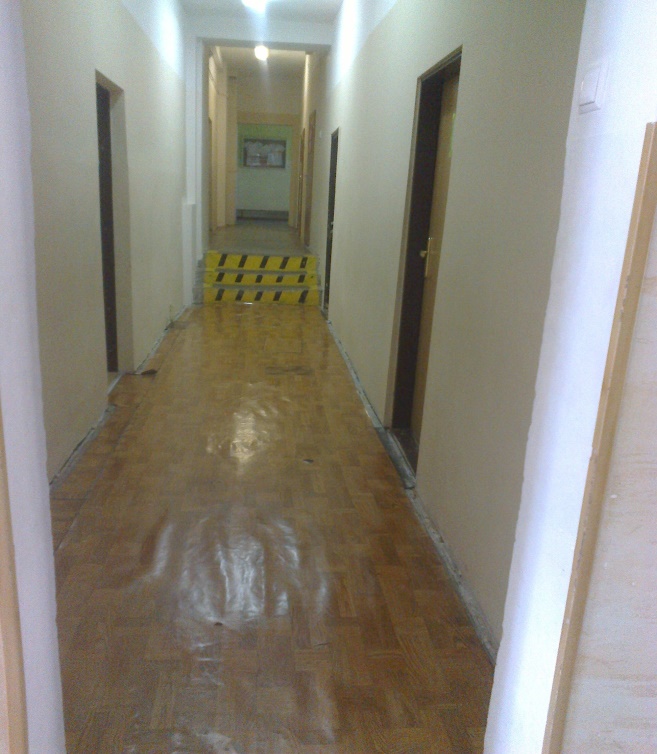 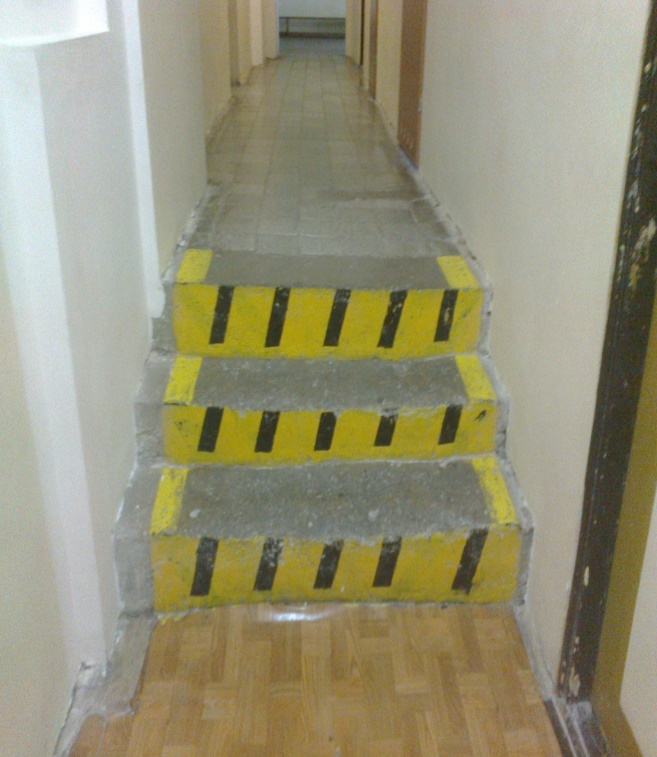 Fot.3,4. Widok korytarza na II p.- wymiana pionów kanalizacji sanitarnej fi 100 mm dł. około 7 mb wraz z ich zabudową z   płyt GK na korytarzu.       - malowanie ścian farbą lateksową  z przygotowaniem powierzchni  do malowania, - malowanie sufitów farbą emulsyjną z przygotowaniem podłoża do malowania – ściany i   sufity gruntowane podkładem dla farb lateksowych  oraz emulsji,- ściany do wysokości ościeżnicy drzwiowej należy pomalować matowym lakierem    lamperyjnym, - malowanie rur stalowych c.o. emalią do powierzchni metalowych z przygotowaniem    powierzchni do malowania,- montaż narożników ochronnych pcv (szer. 5 cm z wyobloną krawędzią) na pionowe miejsca    ościeża drzwiowego od strony wejścia z klatek schodowych  do wysokości   1,50 m,  -zabezpieczenie grubą folią poliestrową podłóg przed wykonywaniem robót     malarskich, sprzątanie po robotach malarskich,  Kolory ścian: system NCS S 08004-G90Y.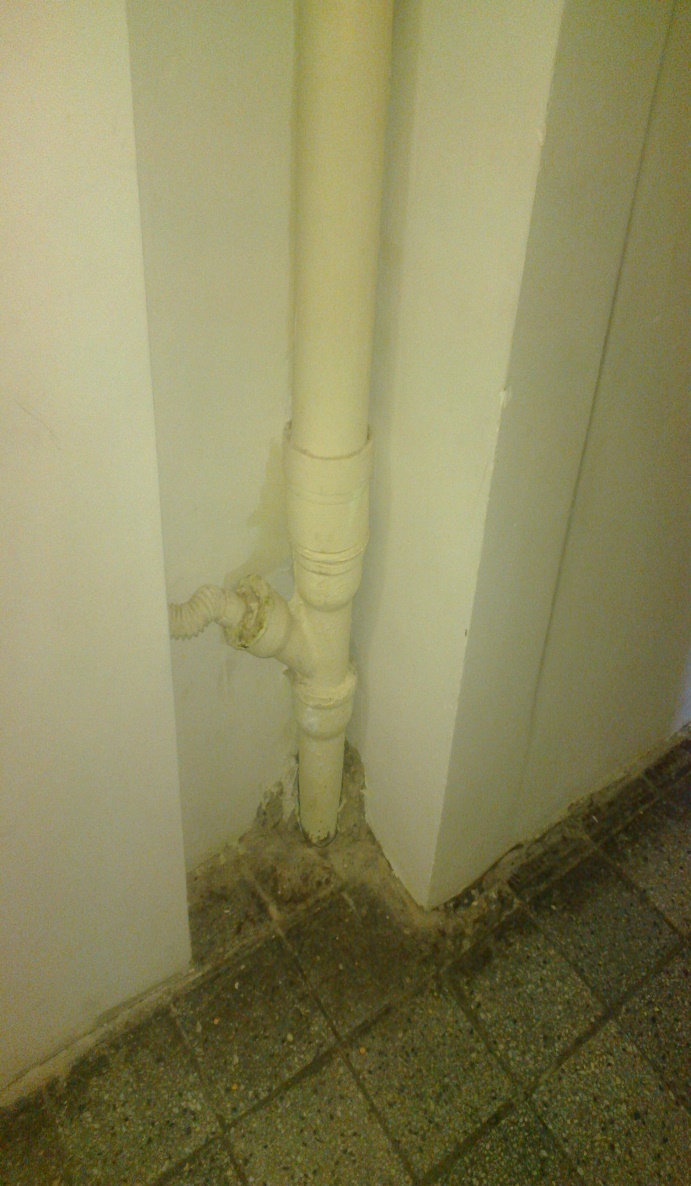 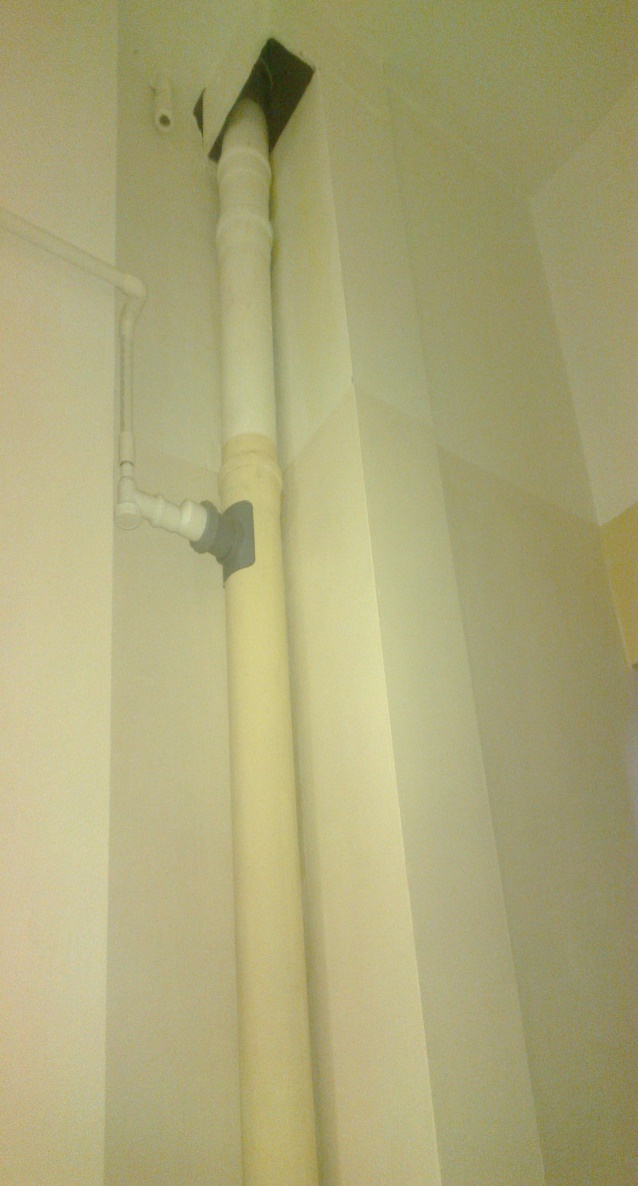 Fot. 5, 6. Instalacje sanitarne do wymiany i zabudowy.Sala rehabilitacji nr 3  ( parter). (wymiary sali: 7,83m x 6,35m, h= 3,40 m).- rozbiórka istniejącej posadzki z wykładziny pcv wraz z drewnianą zabudową  kanałów   rewizyjnych posadzkowych,  - wykonanie w miejsce rozebranych drewnianych nowych żelbetowych nakryw kanałów     instalacyjnych (około 4 mb) w posadzce sali,- przygotowanie podłoża betonowego posadzki – wyrównanie, naprawa ewentualnych   pęknięć, wylanie masy samopoziomującej dla położenia wykładziny typu linoleum,- położenie wykładziny homogenicznej, Marmoleum real kolor 3861 arabian pearl,  grubość   nie mniejsza niż  2,50 mm, wymagane własności antyalergiczne, w 100 % z naturalnych   składników z  wykończeniem listwami przypodłogowymi rdzeniowymi TS 100 lif – trwały   rdzeń z HDF,  łączenia wykładziny zgrzewane w kolorze dopasowanym do koloru   wykładziny, - malowanie ścian farbą lateksową  z przygotowaniem powierzchni  do malowania, - malowanie sufitów farbą emulsyjną z przygotowaniem podłoża do malowania – ściany i   sufity gruntowane podkładem dla farb lateksowych  oraz emulsji,- ściany do wysokości ościeżnicy drzwiowej należy pomalować matowym lakierem    lamperyjnym,- montaż narożników ochronnych pcv (szer. 5 cm z wyobloną krawędzią) na pionowe miejsca    ościeża drzwiowego od strony wejścia z klatek schodowych  do wysokości   1,50 m,  -zabezpieczenie grubą folią poliestrową podłóg przed wykonywaniem robót     malarskich, sprzątanie po robotach malarskich,    Kolory ścian: system NCS S 08004-G90Y.Zamówienie obejmuje wywóz materiałów z remontu na składowisko odpadów.Wszystkie użyte materiały powinny posiadać atesty, aprobaty techniczne, atesty higieniczne. 